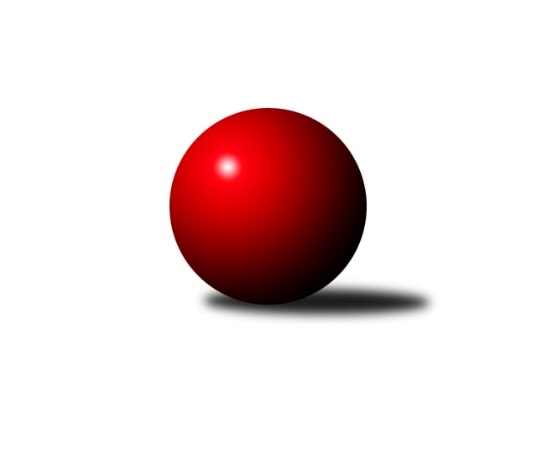 Č.9Ročník 2023/2024	19.5.2024 Okresní přebor - skupina A 2023/2024Statistika 9. kolaTabulka družstev:		družstvo	záp	výh	rem	proh	skore	sety	průměr	body	plné	dorážka	chyby	1.	TJ Sokol Údlice B	9	8	0	1	47.5 : 6.5 	(57.0 : 15.0)	1673	16	1155	517	31.9	2.	TJ Slovan Vejprty	9	7	0	2	36.0 : 18.0 	(38.5 : 33.5)	1605	14	1123	481	45	3.	TJ Elektrárny Kadaň C	8	5	1	2	30.0 : 18.0 	(39.5 : 24.5)	1609	11	1154	454	41.1	4.	TJ Sokol Údlice C	8	4	0	4	23.0 : 25.0 	(31.5 : 32.5)	1574	8	1107	467	38.8	5.	TJ Lokomotiva Žatec B	8	2	2	4	18.0 : 30.0 	(31.0 : 33.0)	1546	6	1096	450	44.9	6.	TJ VTŽ Chomutov B	9	3	0	6	18.0 : 36.0 	(24.5 : 47.5)	1573	6	1117	455	41.3	7.	SKK Bílina B	8	2	1	5	17.5 : 30.5 	(26.0 : 38.0)	1538	5	1092	446	39.6	8.	TJ KK Louny B	9	1	0	8	14.0 : 40.0 	(24.0 : 48.0)	1447	2	1045	403	52.6Tabulka doma:		družstvo	záp	výh	rem	proh	skore	sety	průměr	body	maximum	minimum	1.	TJ Sokol Údlice B	6	6	0	0	34.0 : 2.0 	(40.0 : 8.0)	1644	12	1668	1583	2.	TJ Slovan Vejprty	5	5	0	0	23.0 : 7.0 	(24.0 : 16.0)	1555	10	1636	1504	3.	TJ Sokol Údlice C	4	3	0	1	16.0 : 8.0 	(17.5 : 14.5)	1556	6	1614	1508	4.	TJ Elektrárny Kadaň C	4	2	1	1	15.0 : 9.0 	(21.5 : 10.5)	1659	5	1731	1593	5.	SKK Bílina B	5	2	1	2	13.5 : 16.5 	(17.0 : 23.0)	1532	5	1582	1472	6.	TJ VTŽ Chomutov B	4	2	0	2	10.0 : 14.0 	(13.5 : 18.5)	1571	4	1659	1432	7.	TJ Lokomotiva Žatec B	1	1	0	0	5.0 : 1.0 	(7.0 : 1.0)	1685	2	1685	1685	8.	TJ KK Louny B	5	1	0	4	10.0 : 20.0 	(19.0 : 21.0)	1597	2	1646	1458Tabulka venku:		družstvo	záp	výh	rem	proh	skore	sety	průměr	body	maximum	minimum	1.	TJ Elektrárny Kadaň C	4	3	0	1	15.0 : 9.0 	(18.0 : 14.0)	1592	6	1670	1457	2.	TJ Sokol Údlice B	3	2	0	1	13.5 : 4.5 	(17.0 : 7.0)	1653	4	1743	1577	3.	TJ Slovan Vejprty	4	2	0	2	13.0 : 11.0 	(14.5 : 17.5)	1617	4	1666	1519	4.	TJ Lokomotiva Žatec B	7	1	2	4	13.0 : 29.0 	(24.0 : 32.0)	1523	4	1593	1471	5.	TJ Sokol Údlice C	4	1	0	3	7.0 : 17.0 	(14.0 : 18.0)	1579	2	1661	1528	6.	TJ VTŽ Chomutov B	5	1	0	4	8.0 : 22.0 	(11.0 : 29.0)	1573	2	1655	1473	7.	SKK Bílina B	3	0	0	3	4.0 : 14.0 	(9.0 : 15.0)	1541	0	1603	1518	8.	TJ KK Louny B	4	0	0	4	4.0 : 20.0 	(5.0 : 27.0)	1410	0	1605	1323Tabulka podzimní části:		družstvo	záp	výh	rem	proh	skore	sety	průměr	body	doma	venku	1.	TJ Sokol Údlice B	9	8	0	1	47.5 : 6.5 	(57.0 : 15.0)	1673	16 	6 	0 	0 	2 	0 	1	2.	TJ Slovan Vejprty	9	7	0	2	36.0 : 18.0 	(38.5 : 33.5)	1605	14 	5 	0 	0 	2 	0 	2	3.	TJ Elektrárny Kadaň C	8	5	1	2	30.0 : 18.0 	(39.5 : 24.5)	1609	11 	2 	1 	1 	3 	0 	1	4.	TJ Sokol Údlice C	8	4	0	4	23.0 : 25.0 	(31.5 : 32.5)	1574	8 	3 	0 	1 	1 	0 	3	5.	TJ Lokomotiva Žatec B	8	2	2	4	18.0 : 30.0 	(31.0 : 33.0)	1546	6 	1 	0 	0 	1 	2 	4	6.	TJ VTŽ Chomutov B	9	3	0	6	18.0 : 36.0 	(24.5 : 47.5)	1573	6 	2 	0 	2 	1 	0 	4	7.	SKK Bílina B	8	2	1	5	17.5 : 30.5 	(26.0 : 38.0)	1538	5 	2 	1 	2 	0 	0 	3	8.	TJ KK Louny B	9	1	0	8	14.0 : 40.0 	(24.0 : 48.0)	1447	2 	1 	0 	4 	0 	0 	4Tabulka jarní části:		družstvo	záp	výh	rem	proh	skore	sety	průměr	body	doma	venku	1.	TJ Sokol Údlice C	0	0	0	0	0.0 : 0.0 	(0.0 : 0.0)	0	0 	0 	0 	0 	0 	0 	0 	2.	SKK Bílina B	0	0	0	0	0.0 : 0.0 	(0.0 : 0.0)	0	0 	0 	0 	0 	0 	0 	0 	3.	TJ Slovan Vejprty	0	0	0	0	0.0 : 0.0 	(0.0 : 0.0)	0	0 	0 	0 	0 	0 	0 	0 	4.	TJ Lokomotiva Žatec B	0	0	0	0	0.0 : 0.0 	(0.0 : 0.0)	0	0 	0 	0 	0 	0 	0 	0 	5.	TJ Sokol Údlice B	0	0	0	0	0.0 : 0.0 	(0.0 : 0.0)	0	0 	0 	0 	0 	0 	0 	0 	6.	TJ Elektrárny Kadaň C	0	0	0	0	0.0 : 0.0 	(0.0 : 0.0)	0	0 	0 	0 	0 	0 	0 	0 	7.	TJ KK Louny B	0	0	0	0	0.0 : 0.0 	(0.0 : 0.0)	0	0 	0 	0 	0 	0 	0 	0 	8.	TJ VTŽ Chomutov B	0	0	0	0	0.0 : 0.0 	(0.0 : 0.0)	0	0 	0 	0 	0 	0 	0 	0 Zisk bodů pro družstvo:		jméno hráče	družstvo	body	zápasy	v %	dílčí body	sety	v %	1.	Milan Lanzendörfer 	TJ Slovan Vejprty 	8	/	9	(89%)	15	/	18	(83%)	2.	Jaroslav Verner 	TJ Sokol Údlice B 	7	/	7	(100%)	14	/	14	(100%)	3.	Josef Hudec 	TJ Slovan Vejprty 	7	/	9	(78%)	10.5	/	18	(58%)	4.	Michal Šlajchrt 	TJ Sokol Údlice B 	6	/	8	(75%)	12	/	16	(75%)	5.	Jindřich Šebelík 	TJ Sokol Údlice B 	5.5	/	6	(92%)	11	/	12	(92%)	6.	Blažej Kašný 	TJ Sokol Údlice C 	5	/	6	(83%)	7	/	12	(58%)	7.	Jan Čermák 	TJ Lokomotiva Žatec B 	5	/	6	(83%)	7	/	12	(58%)	8.	Jan Zach 	TJ Elektrárny Kadaň C 	5	/	6	(83%)	7	/	12	(58%)	9.	Lada Strnadová 	TJ Elektrárny Kadaň C 	5	/	7	(71%)	12	/	14	(86%)	10.	Jaroslav Hodinář 	TJ Sokol Údlice B 	5	/	7	(71%)	7.5	/	14	(54%)	11.	Pavel Nocar ml.	TJ Elektrárny Kadaň C 	5	/	8	(63%)	9	/	16	(56%)	12.	Petr Strnad 	TJ Elektrárny Kadaň C 	4	/	7	(57%)	10	/	14	(71%)	13.	Zbyněk Vytiska 	TJ VTŽ Chomutov B 	4	/	8	(50%)	8	/	16	(50%)	14.	Rudolf Šamaj 	SKK Bílina B 	3.5	/	5	(70%)	7	/	10	(70%)	15.	Gabriel Baláž 	TJ Slovan Vejprty 	3	/	3	(100%)	5	/	6	(83%)	16.	Eduard Houdek 	TJ Sokol Údlice B 	3	/	3	(100%)	4.5	/	6	(75%)	17.	Emil Campr 	TJ Sokol Údlice B 	3	/	3	(100%)	4	/	6	(67%)	18.	Milan Daniš 	TJ Sokol Údlice C 	3	/	4	(75%)	7	/	8	(88%)	19.	Jan Štefl 	SKK Bílina B 	3	/	5	(60%)	5	/	10	(50%)	20.	Jaroslava Paganiková 	TJ Sokol Údlice C 	3	/	6	(50%)	7.5	/	12	(63%)	21.	Lenka Nováková 	TJ VTŽ Chomutov B 	3	/	6	(50%)	7	/	12	(58%)	22.	Karel Nudčenko 	TJ Sokol Údlice C 	3	/	6	(50%)	6	/	12	(50%)	23.	Bohuslav Hoffman 	TJ Slovan Vejprty 	3	/	6	(50%)	5	/	12	(42%)	24.	Milan Bašta 	TJ KK Louny B 	3	/	6	(50%)	3	/	12	(25%)	25.	Petr Teinzer 	TJ Lokomotiva Žatec B 	3	/	7	(43%)	8	/	14	(57%)	26.	Filip Prokeš 	TJ VTŽ Chomutov B 	3	/	8	(38%)	3	/	16	(19%)	27.	Antonín Šulc 	TJ Sokol Údlice B 	2	/	2	(100%)	4	/	4	(100%)	28.	Miroslav Sodomka 	TJ KK Louny B 	2	/	3	(67%)	3	/	6	(50%)	29.	Veronika Šílová 	TJ KK Louny B 	2	/	3	(67%)	3	/	6	(50%)	30.	Rudolf Tesařík 	TJ VTŽ Chomutov B 	2	/	6	(33%)	5	/	12	(42%)	31.	Roman Moucha 	SKK Bílina B 	2	/	6	(33%)	5	/	12	(42%)	32.	Pavel Vacinek 	TJ Lokomotiva Žatec B 	2	/	7	(29%)	6	/	14	(43%)	33.	Jana Salačová 	TJ KK Louny B 	2	/	7	(29%)	5	/	14	(36%)	34.	Petr Pop 	TJ KK Louny B 	1	/	1	(100%)	2	/	2	(100%)	35.	Tomáš Šaněk 	SKK Bílina B 	1	/	3	(33%)	4	/	6	(67%)	36.	Jan Rajtmajer 	TJ Lokomotiva Žatec B 	1	/	3	(33%)	2	/	6	(33%)	37.	Anna Rajtmajerová 	TJ Lokomotiva Žatec B 	1	/	4	(25%)	4	/	8	(50%)	38.	Josef Šíma 	SKK Bílina B 	1	/	4	(25%)	3	/	8	(38%)	39.	Miroslav Šaněk 	SKK Bílina B 	1	/	4	(25%)	2	/	8	(25%)	40.	František Pfeifer 	TJ KK Louny B 	1	/	5	(20%)	5	/	10	(50%)	41.	Radek Mihal 	TJ Sokol Údlice C 	1	/	5	(20%)	4	/	10	(40%)	42.	Veronika Rajtmajerová 	TJ Lokomotiva Žatec B 	1	/	5	(20%)	4	/	10	(40%)	43.	Martina Drahošová 	TJ KK Louny B 	1	/	8	(13%)	2	/	16	(13%)	44.	Josef Malár 	TJ Slovan Vejprty 	1	/	9	(11%)	3	/	18	(17%)	45.	Jitka Váňová 	TJ VTŽ Chomutov B 	0	/	1	(0%)	1	/	2	(50%)	46.	Jan Tůma 	TJ VTŽ Chomutov B 	0	/	1	(0%)	0	/	2	(0%)	47.	Michal Janči 	TJ Sokol Údlice C 	0	/	1	(0%)	0	/	2	(0%)	48.	Ladislav Kandr 	TJ KK Louny B 	0	/	2	(0%)	0	/	4	(0%)	49.	Jaroslav Seifert 	TJ Elektrárny Kadaň C 	0	/	4	(0%)	1.5	/	8	(19%)	50.	Jiří Suchánek 	TJ Sokol Údlice C 	0	/	4	(0%)	0	/	8	(0%)	51.	Jana Černíková 	SKK Bílina B 	0	/	5	(0%)	0	/	10	(0%)	52.	Milan Šmejkal 	TJ VTŽ Chomutov B 	0	/	6	(0%)	0.5	/	12	(4%)Průměry na kuželnách:		kuželna	průměr	plné	dorážka	chyby	výkon na hráče	1.	Kadaň, 1-2	1626	1144	482	36.0	(406.6)	2.	Louny, 1-2	1617	1149	467	45.4	(404.4)	3.	Žatec, 1-2	1616	1110	506	40.3	(404.1)	4.	TJ VTŽ Chomutov, 1-2	1589	1112	476	38.0	(397.3)	5.	Údlice, 1-2	1559	1101	457	38.1	(389.8)	6.	Bílina, 1-2	1527	1081	446	46.0	(381.9)	7.	Vejprty, 1-2	1524	1095	429	51.0	(381.2)Nejlepší výkony na kuželnách:Kadaň, 1-2TJ Elektrárny Kadaň C	1731	6. kolo	Petr Strnad 	TJ Elektrárny Kadaň C	466	6. koloTJ Elektrárny Kadaň C	1690	2. kolo	Lada Strnadová 	TJ Elektrárny Kadaň C	446	2. koloTJ Slovan Vejprty	1660	4. kolo	Jan Zach 	TJ Elektrárny Kadaň C	442	6. koloSKK Bílina B	1648	9. kolo	Josef Hudec 	TJ Slovan Vejprty	440	4. koloTJ Elektrárny Kadaň C	1621	4. kolo	Pavel Nocar ml.	TJ Elektrárny Kadaň C	440	6. koloTJ VTŽ Chomutov B	1617	2. kolo	Tomáš Šaněk 	SKK Bílina B	438	9. koloTJ Elektrárny Kadaň C	1593	5. kolo	Jaroslava Paganiková 	TJ Sokol Údlice C	434	6. koloTJ Lokomotiva Žatec B	1593	5. kolo	Jan Zach 	TJ Elektrárny Kadaň C	429	5. koloTJ Elektrárny Kadaň C	1578	9. kolo	Zbyněk Vytiska 	TJ VTŽ Chomutov B	425	2. koloTJ Sokol Údlice C	1532	6. kolo	Jan Zach 	TJ Elektrárny Kadaň C	425	2. koloLouny, 1-2TJ Elektrárny Kadaň C	1670	7. kolo	Jaroslava Paganiková 	TJ Sokol Údlice C	478	2. koloTJ Slovan Vejprty	1666	9. kolo	Josef Hudec 	TJ Slovan Vejprty	472	9. koloTJ Sokol Údlice C	1661	2. kolo	Milan Lanzendörfer 	TJ Slovan Vejprty	460	9. koloTJ VTŽ Chomutov B	1655	4. kolo	Veronika Šílová 	TJ KK Louny B	454	4. koloTJ KK Louny B	1646	2. kolo	František Pfeifer 	TJ KK Louny B	445	6. koloTJ KK Louny B	1632	4. kolo	Petr Pop 	TJ KK Louny B	432	2. koloTJ KK Louny B	1628	6. kolo	Petr Strnad 	TJ Elektrárny Kadaň C	430	7. koloTJ KK Louny B	1621	7. kolo	Lenka Nováková 	TJ VTŽ Chomutov B	429	4. koloTJ Lokomotiva Žatec B	1539	6. kolo	Pavel Nocar ml.	TJ Elektrárny Kadaň C	429	7. koloTJ KK Louny B	1458	9. kolo	František Pfeifer 	TJ KK Louny B	428	7. koloŽatec, 1-2TJ Lokomotiva Žatec B	1685	8. kolo	Miroslav Sodomka 	TJ KK Louny B	458	8. koloTJ Lokomotiva Žatec B	1614	9. kolo	Pavel Vacinek 	TJ Lokomotiva Žatec B	449	8. koloTJ KK Louny B	1605	8. kolo	Jan Čermák 	TJ Lokomotiva Žatec B	431	8. koloTJ Sokol Údlice C	1561	9. kolo	Petr Teinzer 	TJ Lokomotiva Žatec B	425	8. kolo		. kolo	Karel Nudčenko 	TJ Sokol Údlice C	421	9. kolo		. kolo	Milan Daniš 	TJ Sokol Údlice C	419	9. kolo		. kolo	Veronika Rajtmajerová 	TJ Lokomotiva Žatec B	413	9. kolo		. kolo	Petr Teinzer 	TJ Lokomotiva Žatec B	409	9. kolo		. kolo	Jan Rajtmajer 	TJ Lokomotiva Žatec B	400	9. kolo		. kolo	František Pfeifer 	TJ KK Louny B	399	8. koloTJ VTŽ Chomutov, 1-2TJ Sokol Údlice B	1743	1. kolo	Jaroslav Verner 	TJ Sokol Údlice B	512	1. koloTJ VTŽ Chomutov B	1659	6. kolo	Josef Hudec 	TJ Slovan Vejprty	452	6. koloTJ VTŽ Chomutov B	1636	5. kolo	Zbyněk Vytiska 	TJ VTŽ Chomutov B	437	1. koloTJ Slovan Vejprty	1623	6. kolo	Lenka Nováková 	TJ VTŽ Chomutov B	437	5. koloTJ VTŽ Chomutov B	1555	1. kolo	Zbyněk Vytiska 	TJ VTŽ Chomutov B	423	5. koloTJ Lokomotiva Žatec B	1538	3. kolo	Rudolf Tesařík 	TJ VTŽ Chomutov B	422	6. koloTJ Sokol Údlice C	1528	5. kolo	Milan Lanzendörfer 	TJ Slovan Vejprty	422	6. koloTJ VTŽ Chomutov B	1432	3. kolo	Lenka Nováková 	TJ VTŽ Chomutov B	421	6. kolo		. kolo	Zbyněk Vytiska 	TJ VTŽ Chomutov B	414	6. kolo		. kolo	Jaroslav Hodinář 	TJ Sokol Údlice B	414	1. koloÚdlice, 1-2TJ Sokol Údlice B	1668	6. kolo	Jaroslav Verner 	TJ Sokol Údlice B	473	6. koloTJ Sokol Údlice B	1667	5. kolo	Jaroslav Verner 	TJ Sokol Údlice B	450	5. koloTJ Sokol Údlice B	1660	4. kolo	Jaroslav Verner 	TJ Sokol Údlice B	437	4. koloTJ Sokol Údlice B	1652	9. kolo	Blažej Kašný 	TJ Sokol Údlice C	434	7. koloTJ Sokol Údlice B	1635	2. kolo	Jindřich Šebelík 	TJ Sokol Údlice B	433	9. koloTJ Sokol Údlice C	1614	7. kolo	Rudolf Šamaj 	SKK Bílina B	431	6. koloSKK Bílina B	1603	6. kolo	Michal Šlajchrt 	TJ Sokol Údlice B	428	2. koloTJ Sokol Údlice B	1583	3. kolo	Blažej Kašný 	TJ Sokol Údlice C	428	4. koloTJ Elektrárny Kadaň C	1580	8. kolo	Lada Strnadová 	TJ Elektrárny Kadaň C	426	8. koloTJ Sokol Údlice C	1578	4. kolo	Jaroslav Verner 	TJ Sokol Údlice B	422	3. koloBílina, 1-2TJ Sokol Údlice B	1640	8. kolo	Rudolf Šamaj 	SKK Bílina B	448	7. koloTJ Elektrárny Kadaň C	1587	1. kolo	Rudolf Šamaj 	SKK Bílina B	442	2. koloSKK Bílina B	1582	7. kolo	Roman Moucha 	SKK Bílina B	439	7. koloTJ VTŽ Chomutov B	1566	7. kolo	Zbyněk Vytiska 	TJ VTŽ Chomutov B	435	7. koloSKK Bílina B	1552	1. kolo	Jaroslav Verner 	TJ Sokol Údlice B	428	8. koloSKK Bílina B	1537	8. kolo	Filip Prokeš 	TJ VTŽ Chomutov B	426	7. koloSKK Bílina B	1515	2. kolo	Jan Zach 	TJ Elektrárny Kadaň C	423	1. koloTJ Lokomotiva Žatec B	1501	2. kolo	Roman Moucha 	SKK Bílina B	420	8. koloSKK Bílina B	1472	3. kolo	Emil Campr 	TJ Sokol Údlice B	419	8. koloTJ KK Louny B	1323	3. kolo	Lada Strnadová 	TJ Elektrárny Kadaň C	415	1. koloVejprty, 1-2TJ Slovan Vejprty	1636	3. kolo	Josef Hudec 	TJ Slovan Vejprty	453	3. koloTJ Sokol Údlice C	1595	3. kolo	Lenka Nováková 	TJ VTŽ Chomutov B	449	8. koloTJ Slovan Vejprty	1577	8. kolo	Milan Lanzendörfer 	TJ Slovan Vejprty	435	3. koloTJ VTŽ Chomutov B	1555	8. kolo	Milan Lanzendörfer 	TJ Slovan Vejprty	429	5. koloTJ Slovan Vejprty	1554	5. kolo	Roman Moucha 	SKK Bílina B	423	5. koloSKK Bílina B	1522	5. kolo	Josef Hudec 	TJ Slovan Vejprty	418	7. koloTJ Slovan Vejprty	1504	7. kolo	Josef Hudec 	TJ Slovan Vejprty	418	8. koloTJ Slovan Vejprty	1504	1. kolo	Milan Lanzendörfer 	TJ Slovan Vejprty	415	8. koloTJ Lokomotiva Žatec B	1471	7. kolo	Milan Daniš 	TJ Sokol Údlice C	413	3. koloTJ KK Louny B	1330	1. kolo	Rudolf Šamaj 	SKK Bílina B	408	5. koloČetnost výsledků:	6.0 : 0.0	6x	5.0 : 1.0	11x	4.0 : 2.0	6x	3.0 : 3.0	2x	2.0 : 4.0	2x	1.0 : 5.0	6x	0.5 : 5.5	1x	0.0 : 6.0	2x